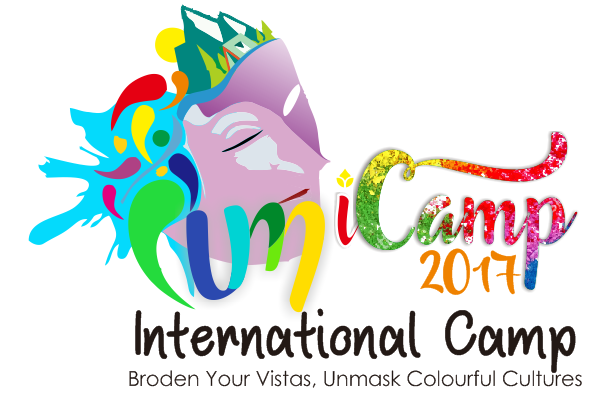 *Please fill in your details in BLOCK CAPITALS.Please send your completed form include scan of passport to oia@um.ac.id or to address below:Office of International AffairsState University of Malang (OIA UM)Jl. Semarang 5Gedung Sasana Budaya Floor 1Malang 65145 – INDONESIAPhone/Fax : +62 341 584759PERSONAL DETAILSPERSONAL DETAILSPERSONAL DETAILSPERSONAL DETAILSFull nameKnown as (if different)AddressPostcodePhone numberEmail addressDate of birthAgeSize of T-shirtS/M/L/X/XL/XXL/XXXL  *indonesian sizeS/M/L/X/XL/XXL/XXXL  *indonesian sizeS/M/L/X/XL/XXL/XXXL  *indonesian sizeGender Marital statusNationalityPassport numberExpiry DateSCHOOL INFORMATIONSCHOOL INFORMATIONSCHOOL INFORMATIONSCHOOL INFORMATIONUniversityFacultyDepartmentCountrySPECIAL REQUIREMENTSSPECIAL REQUIREMENTSSPECIAL REQUIREMENTSSPECIAL REQUIREMENTSPlease specify any special dietaryrequirements (halal, kosher,vegetarian, allergies, etc.):Please specify any medical conditionyou suffer from AND any medicationtaken:Any other special requirements or anyother sensitivities we should be awareof (including allergies to medicineetc.):EMERGENCY CONTACT DETAILSEMERGENCY CONTACT DETAILSEMERGENCY CONTACT DETAILSEMERGENCY CONTACT DETAILSFull nameRelationship toparticipantMobile phone numberAddress(if different from above)EQUAL OPPORTUNITIES MONITORINGEQUAL OPPORTUNITIES MONITORINGEQUAL OPPORTUNITIES MONITORINGEQUAL OPPORTUNITIES MONITORINGYour ethnic originYour religion (ifany)Do you have adisability? (Pleasespecify)How did you hear aboutUM iCamp?PHOTOGRAPHSPHOTOGRAPHSPHOTOGRAPHSPHOTOGRAPHSPlease note that we may use photographs and video taken during the programme in our publicityand promotional material, including our website. Please tick this box if you do not give yourpermission for this.Please note that we may use photographs and video taken during the programme in our publicityand promotional material, including our website. Please tick this box if you do not give yourpermission for this.Please note that we may use photographs and video taken during the programme in our publicityand promotional material, including our website. Please tick this box if you do not give yourpermission for this.Please note that we may use photographs and video taken during the programme in our publicityand promotional material, including our website. Please tick this box if you do not give yourpermission for this.PARTICIPANT SIGNATURE (by signing this you agree to co-operate with UM iCamp Committee and staff at all times)PARTICIPANT SIGNATURE (by signing this you agree to co-operate with UM iCamp Committee and staff at all times)PARTICIPANT SIGNATURE (by signing this you agree to co-operate with UM iCamp Committee and staff at all times)PARTICIPANT SIGNATURE (by signing this you agree to co-operate with UM iCamp Committee and staff at all times)SignatureDateSIGNATURE OF PARENT/GUARDIAN/LECTURERSIGNATURE OF PARENT/GUARDIAN/LECTURERSIGNATURE OF PARENT/GUARDIAN/LECTURERSIGNATURE OF PARENT/GUARDIAN/LECTURERSignatureDate